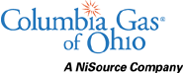 August 29, 2018Public Utilities Commission of Ohio ATTN: Barcy McNealDirector of Administration Docketing Division - 11th Floor 180 East Broad Street Columbus, Ohio 43215Re:	Case Number 89-8003-GA-TRF Case Number 12-2637-GA-EXMDear Ms. McNeal:In compliance with the Public Utilities Commission of Ohio's rules governing Tariff Filing Procedures in Case Number 89-500-AU-TRF, Columbia Gas of Ohio, Inc. (Columbia) has enclosed for filing a copy in the above referenced dockets the following tariff sheets:   Very truly yours,/s/ Larry W. MartinLarry W. Martin Director Regulatory MattersEnclosuresSection No.Sheet No.Sheet No.Page No.DescriptionDescriptionTwo Hundred and Seventy-Seventh Revised Sheet No. 1aTwo Hundred and Seventy-Seventh Revised Sheet No. 1aIndexIndexVOne Hundred and Tenth Revised Sheet No. 22One Hundred and Tenth Revised Sheet No. 22        Standard Choice Offer Rider (SCO)        Standard Choice Offer Rider (SCO)